Sample Privacy NoticeIn 2010, federal regulators released an Online Form Builder that businesses can download and use to develop and print customized versions of a model consumer privacy notice. (See https://www.federalreserve.gov/bankinforeg/privacy_notice_instructions.pdf.)  There are six different Model Privacy Notice forms for dealers to choose from based on their privacy practices.  The sample below is based on Model Form 4, intended for dealerships that have affiliates, but do not share their customers’ credit-related information with affiliates or share any NPI with nonaffiliates for marketing purposes.  When choosing a Privacy Notice, be sure to select the appropriate form and customize it based on your dealership’s actual privacy practices.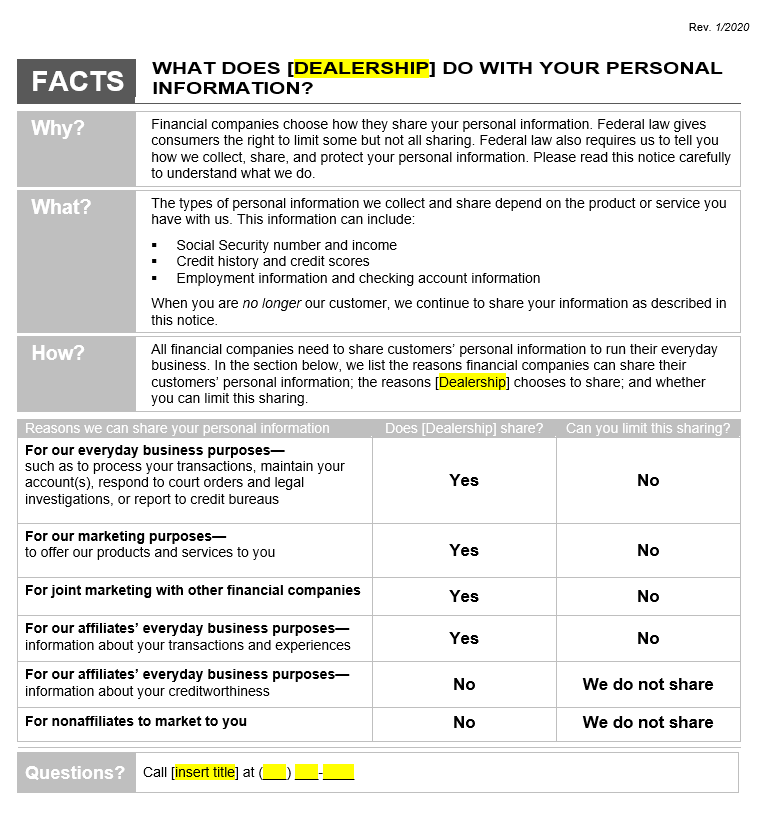 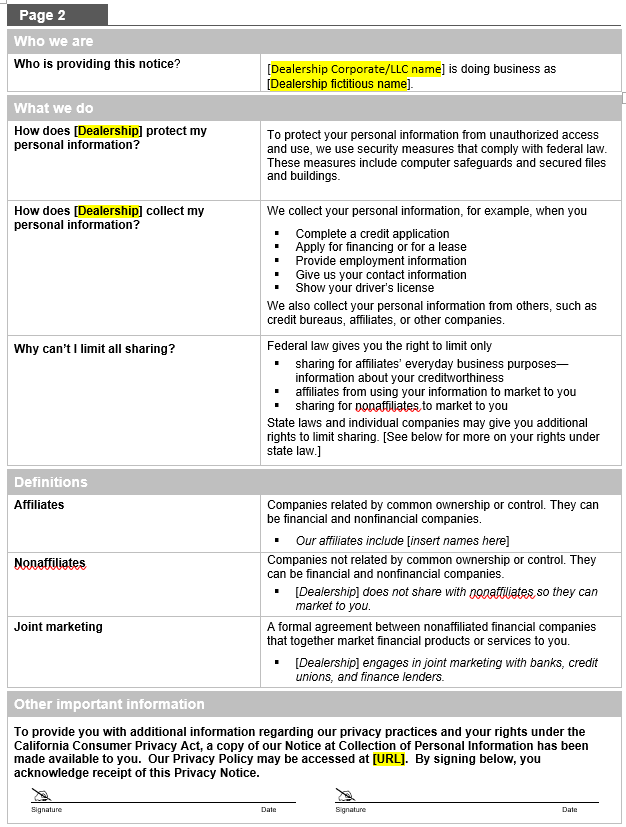 